                   Продолжается набор  в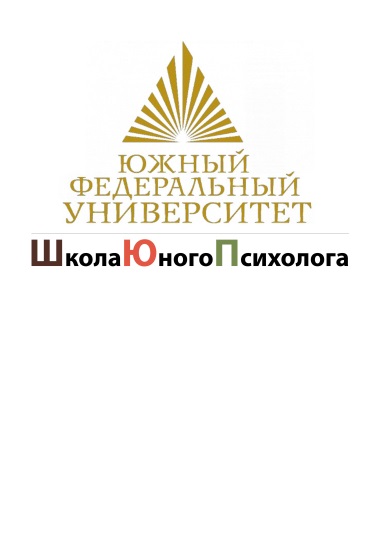                    Школу Юного Психолога                        Академии психологии и педагогики ЮФУ                    на 2018-2019 учебный годШкола Юного Психолога – это возможность приобщиться к миру психологии, лучше узнать себя, получить важные для жизни психологические знания, обрести друзей и единомышленников. Занятия в Школе Юного Психолога – это:- непосредственное общение  в рамках занятий с преподавателями, аспирантами и студентами Академии психологии и педагогики;- встречи с психологами-практиками, работающими в разных направлениях;-  выполнение научной работы под руководством ученых Академии психологии и педагогики с представлением результатов на научных мероприятиях и публикацией в научных сборниках.Участники школы узнают:что изучает психология, и чем занимаются психологи;что такое личность человека и из чего она состоит;как работают наши мышление, память и внимание;каковы основные правила бесконфликтного общения и уверенного поведения;как эффективно организовывать собственное время.Участники школы смогут:узнать свои слабые и сильные стороны;определить особенности своего мышления, памяти, внимания;освоить навыки эффективного общения;познакомиться с миром профессий и узнать о собственных профессиональных предпочтениях;освоить навыки эффективной самоорганизации.Презентация Школы Юного Психолога состоится в сентябре 2018 года на площадке Фестиваля Науки Юга России.Организационная информация:В школу приглашаются ученики 8-11 классов.  По окончании обучения выдается сертификат ЮФУ установленного образца.Занятия проводятся по воскресеньям с 07.10.2018 по 26.05.2019. Продолжительность занятия – 4 академических часа по 45 минут. ЗАНЯТИЯ ПРОВОДЯТСЯ НА ПЛАТНОЙ ОСНОВЕ.Участники школы автоматически получают статус «Кандидат в студенты ЮФУ» с выдачей соответствующего удостоверения, которое дает право пользоваться инфраструктурой университета и принимать участие в университетских мероприятиях.Руководитель Школы Юного Психолога:Гвоздева Дарья Ивановна, и.о. зав.кафедрой психологии личности и консультативной психологии, кандидат психологических наук, доцент Академии психологии и педагогики ЮФУ.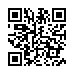 Контакты для получения дополнительной информации: 8(928)769-68-49, e-mail: gvozdeva@sfedu.ruГруппа Вконтакте: https://vk.com/schyp_app_sfedu 